FUNGSI KMUNIKASI KELUARGA DALAM MEMEBENTUK KEPRIBADIAN ANAK REMAJA DI KELURAHAN PAJAJARANStudy Deskriptif Analisis Mengenai Fungsi Komunikasi Keluarga Dalam Pembentukan Kepribadian Anak Remaja Di Kelurahan PajajaranOleh:DEWI RATIH PURNAMASARI132050138SKRIPSIUntuk Memperoleh Gelar Sarjana Pada Program Studi Ilmu Komunikasi Fakultas Ilmu Sosial Dan Ilmu Politik Unversitas Pasundan Bandung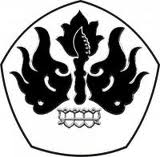 FAKULTAS ILMU SOSIAL DAN ILMU POLITIKUNIVERSITAS PASUNDANBANDUNG2017